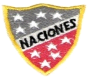 Escuela Particular Las Naciones Nº1973        Avenida Las Naciones 800 MaipúRBD : 25808-3 Fono: 7712401	Escuelalasnaciones1973@hotmail.comProfesora: Paula Ortiz Herrera.	GUÍA DE  MATEMÁTICA“Patrones Numéricos” 3° BÁSICO Nombre: ____________________________________Fecha: _______________1.-  Calcula:2.- Los números que van en los cuadritos de color,  tienen una regularidad numérica.Pinta las casillas del resto de los números que cumplen con la regularidad. .por ejemplo, la casilla correspondiente al 127¿En qué consiste  la regularidad numérica que encontraste?________________________________________________________________________3.-Los números que van en los cuadritos de colores, cumplen una regularidad numérica. Encuéntrala.¿En qué consiste la regularidad numérica que encontraste? Explica.____________________________________________________________________________________________________________________________4.- En la tabla hay una regularidad numérica.¿Qué números van en los casilleros en blanco?Escribe los números en los casilleros.Completa la siguiente tabla considerando  esos números: 5.- Descubre otras regularidades que hay en la tabla. Escribe  la regularidad  y pinta los números.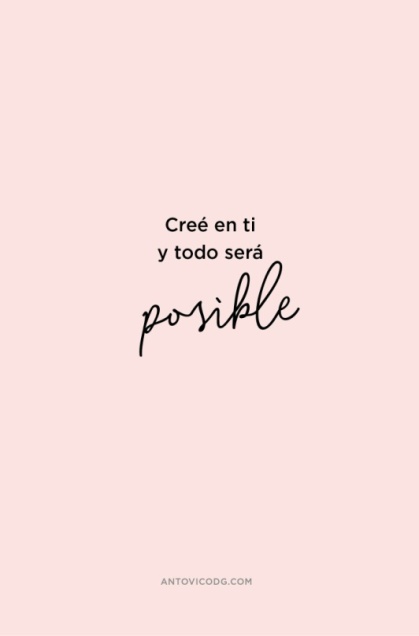 Objetivo de la clase: ¿Qué aprendí en la clase de hoy?:OA12 Generar, describir y registrar patrones numéricos, usando una variedad de estrategias en tablas del 100, de manera manual y/o con software educativo.571 + 4 =623 +3 =745 + 4 =852 + 6 =101102103104105106107108109110111112113114115116117118119120121122123124125126127128129130131132133134135136137138139140141142143144145146147148149150151152153154155156157158159160161162163164165166167168169170171172173174175176177178179180181182183184185188187188189190191192193194195196197198199200101102103104105106107108109110111112113114115116117118119120121122123124125126127128129130131132133134135136137138139140141142143144145146147148149150151152153154155156157158159160161162163164165166167168169170171172173174175176177178179180181182183184185188187188189190191192193194195196197198199200151152153154155156157158159160161162163164165166167168169170181182183184185188187188189190Números (Símbolos)En palabras171101102103104105106107108109110111112113114115116117118119120121122123124125126127128129130131132133134135136137138139140141142143144145146147148149150151152153154155156157158159160161162163164165166167168169170171172173174175176177178179180181182183184185188187188189190191192193194195196197198199200